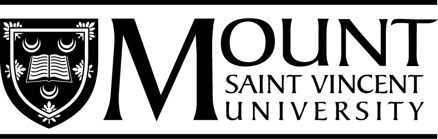 This application form applies to the BScAHN Nutrition or Dietetics and the MAHN and MScAHN programs. It must be submitted to the Department of Applied Human Nutrition Chair by January 31.This application form applies to the BScAHN Nutrition or Dietetics and the MAHN and MScAHN programs. It must be submitted to the Department of Applied Human Nutrition Chair by January 31.This application form applies to the BScAHN Nutrition or Dietetics and the MAHN and MScAHN programs. It must be submitted to the Department of Applied Human Nutrition Chair by January 31.This application form applies to the BScAHN Nutrition or Dietetics and the MAHN and MScAHN programs. It must be submitted to the Department of Applied Human Nutrition Chair by January 31.Name  Name  Student Number  Student Number  E-mail  E-mail  Phone  Phone  Degree Program and Major  Degree Program and Major  Anticipated graduation date  Anticipated graduation date  My cumulative GPA is My cumulative GPA is Units completed to date  Units completed to date  I have read the requirements of the Food and Nutrition Practicum as follows:I have read the requirements of the Food and Nutrition Practicum as follows:I have read the requirements of the Food and Nutrition Practicum as follows:I have read the requirements of the Food and Nutrition Practicum as follows:  For BScAHN see Program Requirements (msvu.ca). I understand that to be eligible to start the Practicum, I must have completed 15.0 units and  achieved a minimum GPA of 2.7 in 10.0 of the required academic units completed and a grade of at least C- in each of these units. Note: Students may apply in the year they will be completing the 15.0 units. I also understand that to graduate with the BScAHN with Food and Nutrition Practicum, I must fulfil the requirements of the 20.0 unit degree (and overall GPA of 2.7 and a grade of at least C- or more in all course counted for the degree beyond the first 5.0 units taken) plus the completion of NUTR 4500  For BScAHN see Program Requirements (msvu.ca). I understand that to be eligible to start the Practicum, I must have completed 15.0 units and  achieved a minimum GPA of 2.7 in 10.0 of the required academic units completed and a grade of at least C- in each of these units. Note: Students may apply in the year they will be completing the 15.0 units. I also understand that to graduate with the BScAHN with Food and Nutrition Practicum, I must fulfil the requirements of the 20.0 unit degree (and overall GPA of 2.7 and a grade of at least C- or more in all course counted for the degree beyond the first 5.0 units taken) plus the completion of NUTR 4500  For BScAHN see Program Requirements (msvu.ca). I understand that to be eligible to start the Practicum, I must have completed 15.0 units and  achieved a minimum GPA of 2.7 in 10.0 of the required academic units completed and a grade of at least C- in each of these units. Note: Students may apply in the year they will be completing the 15.0 units. I also understand that to graduate with the BScAHN with Food and Nutrition Practicum, I must fulfil the requirements of the 20.0 unit degree (and overall GPA of 2.7 and a grade of at least C- or more in all course counted for the degree beyond the first 5.0 units taken) plus the completion of NUTR 4500  For BScAHN see Program Requirements (msvu.ca). I understand that to be eligible to start the Practicum, I must have completed 15.0 units and  achieved a minimum GPA of 2.7 in 10.0 of the required academic units completed and a grade of at least C- in each of these units. Note: Students may apply in the year they will be completing the 15.0 units. I also understand that to graduate with the BScAHN with Food and Nutrition Practicum, I must fulfil the requirements of the 20.0 unit degree (and overall GPA of 2.7 and a grade of at least C- or more in all course counted for the degree beyond the first 5.0 units taken) plus the completion of NUTR 4500  For MAHN or MScAHN see Program Requirements (msvu.ca). I understand  that to be eligible to start the Practicum, I must have successfully completed 2.0 units. Note: Students may apply in the year they will be completing the 2.0 units. I also understand that to graduate with the MAHN or MScAHN with Food and Nutrition Practicum, I must fulfil the requirements of the 5.0 unit degree plus the completion of NUTR 4500.  For MAHN or MScAHN see Program Requirements (msvu.ca). I understand  that to be eligible to start the Practicum, I must have successfully completed 2.0 units. Note: Students may apply in the year they will be completing the 2.0 units. I also understand that to graduate with the MAHN or MScAHN with Food and Nutrition Practicum, I must fulfil the requirements of the 5.0 unit degree plus the completion of NUTR 4500.  For MAHN or MScAHN see Program Requirements (msvu.ca). I understand  that to be eligible to start the Practicum, I must have successfully completed 2.0 units. Note: Students may apply in the year they will be completing the 2.0 units. I also understand that to graduate with the MAHN or MScAHN with Food and Nutrition Practicum, I must fulfil the requirements of the 5.0 unit degree plus the completion of NUTR 4500.  For MAHN or MScAHN see Program Requirements (msvu.ca). I understand  that to be eligible to start the Practicum, I must have successfully completed 2.0 units. Note: Students may apply in the year they will be completing the 2.0 units. I also understand that to graduate with the MAHN or MScAHN with Food and Nutrition Practicum, I must fulfil the requirements of the 5.0 unit degree plus the completion of NUTR 4500.  I understand that the Practicum is not dietetic internship and that enrollment in the Food and Nutrition Practicum does not mean enrolment in the Internship Education Program.  I understand that the Practicum is not dietetic internship and that enrollment in the Food and Nutrition Practicum does not mean enrolment in the Internship Education Program.  I understand that the Practicum is not dietetic internship and that enrollment in the Food and Nutrition Practicum does not mean enrolment in the Internship Education Program.  I understand that the Practicum is not dietetic internship and that enrollment in the Food and Nutrition Practicum does not mean enrolment in the Internship Education Program.  I understand this is a limited enrollment program with a competitive selection process.  I understand this is a limited enrollment program with a competitive selection process.  I understand this is a limited enrollment program with a competitive selection process.  I understand this is a limited enrollment program with a competitive selection process.  I understand that I must be prepared to relocate for my practicum and accept little to no financial compensation.  I understand that I must be prepared to relocate for my practicum and accept little to no financial compensation.  I understand that I must be prepared to relocate for my practicum and accept little to no financial compensation.  I understand that I must be prepared to relocate for my practicum and accept little to no financial compensation.  I understand that I must adhere to the Food and Nutrition – Terms and Conditions, including those for withdrawal and temporary withdrawal.  I understand that I must adhere to the Food and Nutrition – Terms and Conditions, including those for withdrawal and temporary withdrawal.  I understand that I must adhere to the Food and Nutrition – Terms and Conditions, including those for withdrawal and temporary withdrawal.  I understand that I must adhere to the Food and Nutrition – Terms and Conditions, including those for withdrawal and temporary withdrawal.  I have attached a current resume.  I have attached a current resume.  I have attached a current resume.  I have attached a current resume.  I have attached a signed transcript request  I have attached a signed transcript request  I have attached a signed transcript request  I have attached a signed transcript request  I have attached an original Criminal Record Check including a vulnerable sector search (as applicable)  I have attached an original Criminal Record Check including a vulnerable sector search (as applicable)  I have attached an original Criminal Record Check including a vulnerable sector search (as applicable)  I have attached an original Criminal Record Check including a vulnerable sector search (as applicable)  I have attached an original copy of completed MSVU Health Screening/Immunization Form (as applicable)  I have attached an original copy of completed MSVU Health Screening/Immunization Form (as applicable)  I have attached an original copy of completed MSVU Health Screening/Immunization Form (as applicable)  I have attached an original copy of completed MSVU Health Screening/Immunization Form (as applicable)  I have attached Signed Statement of Understanding for use of Criminal Record Check and Health Screening documents (as applicable)  I have attached Signed Statement of Understanding for use of Criminal Record Check and Health Screening documents (as applicable)  I have attached Signed Statement of Understanding for use of Criminal Record Check and Health Screening documents (as applicable)  I have attached Signed Statement of Understanding for use of Criminal Record Check and Health Screening documents (as applicable)  I have attached a written statement highlighting my work, volunteer, research or extra-curricular experiences, my career goals and how the food and nutrition practicum may support those career goals.  (see below; 500 words maximum).  I have attached a written statement highlighting my work, volunteer, research or extra-curricular experiences, my career goals and how the food and nutrition practicum may support those career goals.  (see below; 500 words maximum).  I have attached a written statement highlighting my work, volunteer, research or extra-curricular experiences, my career goals and how the food and nutrition practicum may support those career goals.  (see below; 500 words maximum).  I have attached a written statement highlighting my work, volunteer, research or extra-curricular experiences, my career goals and how the food and nutrition practicum may support those career goals.  (see below; 500 words maximum).Student signature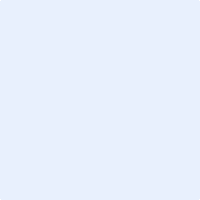 Date   Office Use OnlyOffice Use OnlyOffice Use OnlyOffice Use OnlyAdmitted to Food and Nutrition Practicum:         Yes            NoAdmitted to Food and Nutrition Practicum:         Yes            NoAdmitted to Food and Nutrition Practicum:         Yes            NoAdmitted to Food and Nutrition Practicum:         Yes            NoAdmitted by: Admitted by: Admitted by: Admitted by: Semester enrolled in NUTR 4500 (ex. 2021 F or W or S):  Semester enrolled in NUTR 4500 (ex. 2021 F or W or S):  Semester enrolled in NUTR 4500 (ex. 2021 F or W or S):  Semester enrolled in NUTR 4500 (ex. 2021 F or W or S):  Statement highlighting my work, volunteer, research or extra-curricular experiences, my career goals and how the food and nutrition practicum may support those career goals.  (500 words maximum)